КАРТОЧКА № 3Помоги подготовиться к уроку Кате и Ване.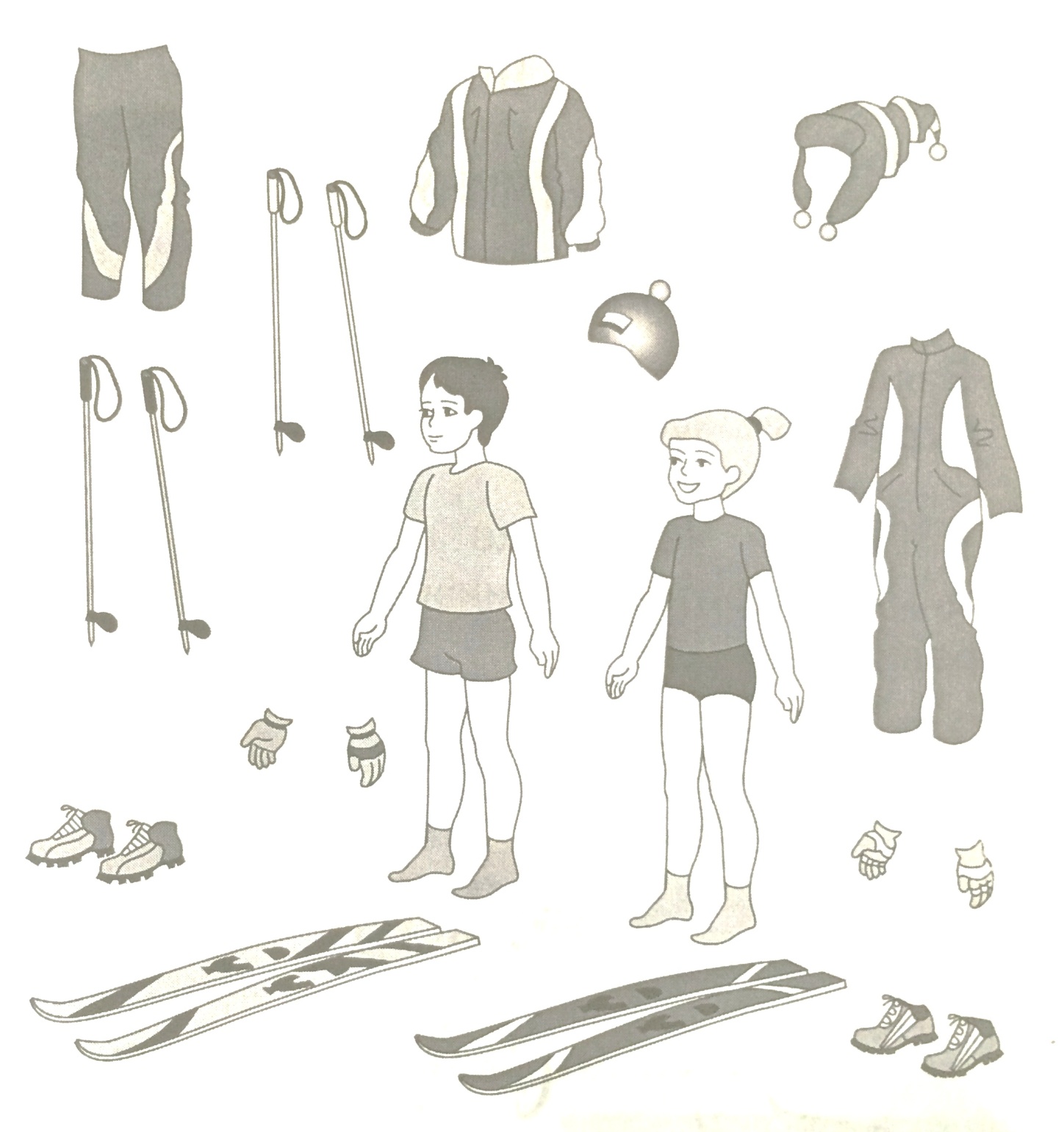 